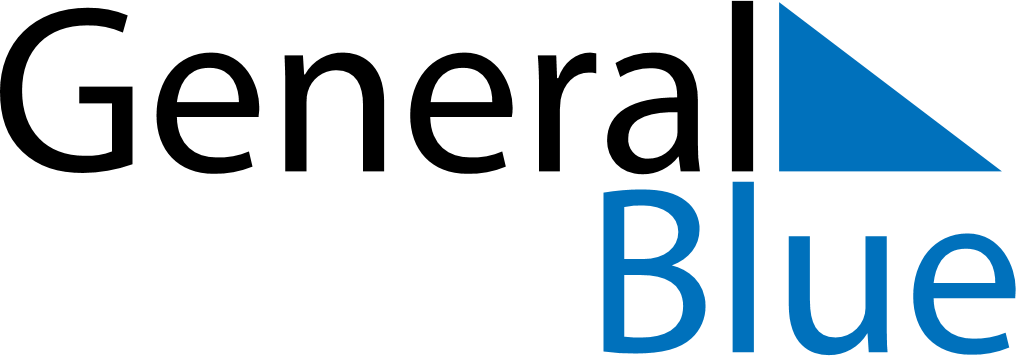 June 2024June 2024June 2024June 2024June 2024June 2024June 2024Arauco, La Rioja, ArgentinaArauco, La Rioja, ArgentinaArauco, La Rioja, ArgentinaArauco, La Rioja, ArgentinaArauco, La Rioja, ArgentinaArauco, La Rioja, ArgentinaArauco, La Rioja, ArgentinaSundayMondayMondayTuesdayWednesdayThursdayFridaySaturday1Sunrise: 8:11 AMSunset: 6:38 PMDaylight: 10 hours and 26 minutes.23345678Sunrise: 8:12 AMSunset: 6:37 PMDaylight: 10 hours and 25 minutes.Sunrise: 8:12 AMSunset: 6:37 PMDaylight: 10 hours and 24 minutes.Sunrise: 8:12 AMSunset: 6:37 PMDaylight: 10 hours and 24 minutes.Sunrise: 8:13 AMSunset: 6:37 PMDaylight: 10 hours and 24 minutes.Sunrise: 8:13 AMSunset: 6:37 PMDaylight: 10 hours and 23 minutes.Sunrise: 8:14 AMSunset: 6:37 PMDaylight: 10 hours and 23 minutes.Sunrise: 8:14 AMSunset: 6:37 PMDaylight: 10 hours and 22 minutes.Sunrise: 8:15 AMSunset: 6:37 PMDaylight: 10 hours and 22 minutes.910101112131415Sunrise: 8:15 AMSunset: 6:37 PMDaylight: 10 hours and 21 minutes.Sunrise: 8:15 AMSunset: 6:37 PMDaylight: 10 hours and 21 minutes.Sunrise: 8:15 AMSunset: 6:37 PMDaylight: 10 hours and 21 minutes.Sunrise: 8:16 AMSunset: 6:37 PMDaylight: 10 hours and 20 minutes.Sunrise: 8:16 AMSunset: 6:37 PMDaylight: 10 hours and 20 minutes.Sunrise: 8:17 AMSunset: 6:37 PMDaylight: 10 hours and 20 minutes.Sunrise: 8:17 AMSunset: 6:37 PMDaylight: 10 hours and 20 minutes.Sunrise: 8:17 AMSunset: 6:37 PMDaylight: 10 hours and 19 minutes.1617171819202122Sunrise: 8:18 AMSunset: 6:37 PMDaylight: 10 hours and 19 minutes.Sunrise: 8:18 AMSunset: 6:37 PMDaylight: 10 hours and 19 minutes.Sunrise: 8:18 AMSunset: 6:37 PMDaylight: 10 hours and 19 minutes.Sunrise: 8:18 AMSunset: 6:38 PMDaylight: 10 hours and 19 minutes.Sunrise: 8:18 AMSunset: 6:38 PMDaylight: 10 hours and 19 minutes.Sunrise: 8:19 AMSunset: 6:38 PMDaylight: 10 hours and 19 minutes.Sunrise: 8:19 AMSunset: 6:38 PMDaylight: 10 hours and 19 minutes.Sunrise: 8:19 AMSunset: 6:38 PMDaylight: 10 hours and 19 minutes.2324242526272829Sunrise: 8:19 AMSunset: 6:39 PMDaylight: 10 hours and 19 minutes.Sunrise: 8:19 AMSunset: 6:39 PMDaylight: 10 hours and 19 minutes.Sunrise: 8:19 AMSunset: 6:39 PMDaylight: 10 hours and 19 minutes.Sunrise: 8:20 AMSunset: 6:39 PMDaylight: 10 hours and 19 minutes.Sunrise: 8:20 AMSunset: 6:39 PMDaylight: 10 hours and 19 minutes.Sunrise: 8:20 AMSunset: 6:40 PMDaylight: 10 hours and 19 minutes.Sunrise: 8:20 AMSunset: 6:40 PMDaylight: 10 hours and 20 minutes.Sunrise: 8:20 AMSunset: 6:40 PMDaylight: 10 hours and 20 minutes.30Sunrise: 8:20 AMSunset: 6:41 PMDaylight: 10 hours and 20 minutes.